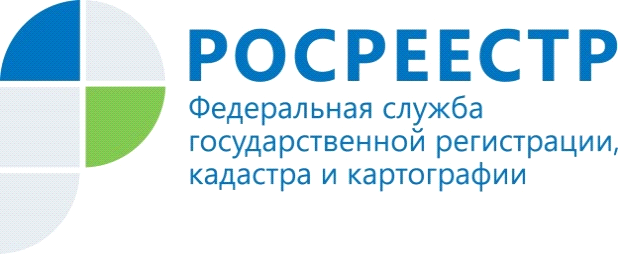 Росреестр и банк «Открытие» заключили соглашение о развитии цифровых услуг и сервисовРосреестр и банк «Открытие» заключили соглашение о двустороннем сотрудничестве. Документ будет способствовать развитию цифровых услуг и сервисов, в том числе электронной ипотеки в интересах граждан и профессиональных участников рынка.Документ предусматривает интеграцию IT-систем банка с сервисами Росреестра. Это ускорит информационный обмен между Росреестром и кредитной организацией, позволит сократить сроки регистрации и сделает электронную ипотеку еще доступнее для граждан.Кроме того, в рамках соглашения планируется проведение совместных обучающих мероприятий, направленных на рассмотрение актуальных вопросов финансово-банковской деятельности. Материал подготовлен Управлением Росреестра по Республике Алтай